
DPH-Approved Statewide Point of Entry Plan and Algorithm for
Paramedic-Level Transported STEMI Patients
Following conditions apply:Patients in arrest, with compromised airway, or transported at BLS or ALS-Intermediate level will go to the closest appropriate health care facilityAmbiguous cases transported at ALS-Paramedic level will go to closest facilityContact medical control for any questions regarding point of entry or treatmentPCI facility will be notifiedUse patient’s medical history and established medical relations if multiple PCI facilities
DEPARTMENT OF PUBLIC HEALTHOffice Of Emergency Medical Services67 Forest Street, Marlborough, MA 01752
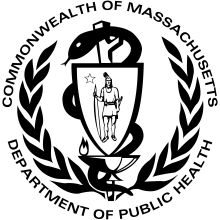 DPH-Approved Statewide Point
of Entry Plan and Algorithm for Paramedic-Level Transported
STEMI Patients